Cardonald Primary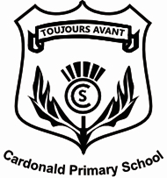 Safeguarding Position StatementThis position paper applies to all staff, visiting staff and volunteers that work within our school.The purpose of this position paper is to ensure we:protect children and young people in our care.provide staff and volunteers with the overarching principles that guide our approach to safeguarding and child protection;At Cardonald Primary we believe that a child or young person should never experience abuse of any kind. We have a responsibility to promote the welfare of all children and young people and to keep them safe. We are committed to practise in a way that protects them.Safeguarding children is a concept that reaches beyond child protection to incorporate the additional aims of preventing the harm of children's health and development; ensuring children are growing up in circumstances consistent with the provision of safe and effective care.Child protection is a part of safeguarding and promoting welfare. It refers to the activity that is undertaken to protect specific children who are suffering, or are likely to suffer, significant harm.All staff, visiting staff and volunteers are aware of the schools Child Protection procedures and their role in safe-guarding young people. Legal FrameworkWe follow Glasgow City Council guidance, which takes account of national legislation and guidance, to promote Safeguarding and Child Protection, using the following documentation to support us:MC 5 - Children and Young People absent or missing from schoolMC 8 - Procedures governing the exclusion of children/young people from schoolMC 22 - Police and Legal IssuesMC 33 - Safety in Educational Outdoor ActivitiesMC 48 - School Excursions and Educational VisitsMC 57 - Child Welfare and SafetyMC 62 - Safety and SupervisionMC 63 - Protection of Children and Young People – recruitmentMC 71 - Solvent abuse MC 71a - Incidents of drug and alcohol abuse MC 71b - First aid treatmentAssessment of Care ToolkitCP/Vulnerable person case fileCurrent legislation and guidance that seeks to protect children includes:Protection from Abuse (Scotland) Act 2001Criminal Justice (Scotland) Act 2003Prohibition of Female Genital Mutilation (Scotland) Act 2005Protection of Children and Prevention of Sexual Offences (Scotland) Act 2005Sexual Offences (Scotland) Act 2009Children's Hearings (Scotland) Act 2011Children and Young People (Scotland) Act 2014Protection of Vulnerable Groups (Scotland) Act 2007United Convention of the Rights of the Child GIRFECWe recognise that:The welfare of the child is paramount, as enshrined in legislation.All children, regardless of age, disability, gender, racial heritage, religious belief, sexual orientation or identity, have a right to equal protection from all types of harm or abuseSome children are additionally vulnerable because of the impact of previous experiences, their level of dependency, communication needs or other issuesWorking in partnership with children, young people, their parents, carers and other agencies is essential in promoting young people’s welfare.We will seek to keep children and young people safe by:Valuing them, listening and respecting them.Appointing a Child Protection Co-ordinator within the school.Knowing our own responsibilities as linked to the GTCS Standards and National Legislation- it’s everyone’s job to safe guard and protect, however we acknowledge that class teachers and SfLW are more likely to have the day to day role in safe guarding and child protection for the children and young people in their care. Adopting child protection and safeguarding practices through procedures and a code of conduct for staff and volunteers as directed by Glasgow City Council.Providing effective management for staff and volunteers through supervision, support, training and quality assurance measures.Recruiting staff and volunteers safely, ensuring all necessary checks are made.Following up-to-date Child Protection procedures.Ensuring that safeguarding is woven through our practice, in our day to day interactions and our curriculum.Recording and storing information professionally and securely, and sharing information about safeguarding and good practice with children, their families, staff, volunteers via leaflets , posters, one-to-one discussions.Using our safeguarding procedures to share concerns and relevant information with agencies who need to know, and involving children, young people, parents, families and cares appropriately.Using our procedures to manage allegations against staff and volunteers appropriately.Creating and maintaining an anti-bullying environment and ensuring that our Promoting Positive Relationships Policy helps us deal effectively with any bullying that does arise.Ensuring that we have effective measure in place to investigate concerns and complaints.Ensuring that we provide a safe physical environment for our children, young people, staff and volunteers, by applying health and safety measures in accordance with local and national guidance. We are committed to reviewing our position paper and good practice annually.The policy was last reviewed in May 2021We have completed Glasgow City Council Child Protection and Safeguarding Quality Assurance Support tool  YES/ NO Date: May 2021Follow-up action: See CP & S Quality Assurance Document for points of action.School child Protection Co-ordinator: Martin Coogan (Head Teacher)Depute Child Protection Co-ordinator: Pamela Waddell (DHT)